Delaware Positive Behavior Support ProjectPhase Recognition Recipients - 2020-2021 School YearPhase 1 Recipients:  Recognizing Tier 1 – School-wide Team ImplementationPhase 2 Recipients: Recognizing Tier 1 – School-wide Team Advanced ImplementationPhase 3 Recipients: Recognizing Tier 2 - Targeted Team Implementation focused on Problem Solving ConversationsPhase 4 Recipients: Recognizing Tier 2 - Targeted Team Implementation focused on Systems Conversations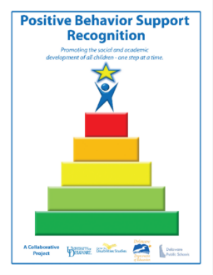 DistrictSchoolCapitalKent County Secondary ILCIndian RiverLong Neck ElementaryDistrictSchoolBrandywineHanby ElementaryDistrictSchoolBrandywineHanby ElementaryBrandywineTalley MiddleLake ForestLake Forest East ElementaryDistrictSchoolAppoquiniminkBunker Hill ElementaryBrandywineCarrcroft ElementaryChristinaKeene ElementaryChristinaShue Medill MiddleMilfordLulu M. Ross Elementary